 ДОМАШНЕЕ ЗАДАНИЕ « СТАТИСТИКА » ДЛЯ ЭБ 80 от 14.04.2020Тема : Средние величиныПо результатам опроса выяснили, что желаемый размер заработной платы составляет соответственно для каждого сотрудника: 50000, 100000, 200000, 350000, 500000 рублей человек. Рассчитаем среднюю арифметическую простую по формуле (8.8):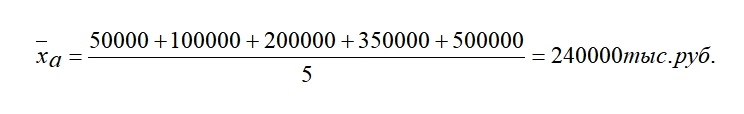 Вывод: в среднем желаемый размер заработной платы  по результатам опроса 5-ти человек составил 240 тысяч рублей.2. Задача 2.Имеются данные по трем предприятиям, выпускающим одинаковые изделия (табл.).Таблица На основании приведенных данных по трем предприятиям, используя формулы соответствующих средних величин, определите:1) средний процент выполнения планового задания выпуска продукции;2) средний процент продукции высшего сорта.Решение.1. Найдём средний процент  выполнения планового задания выпуска продукции, используя среднюю гармоническую взвешенную:%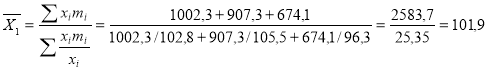 где хi – i-й вариант усредняемого признакаmi – вес i-го варианта2. Найдем средний процент продукции высшего сорта, используя среднюю арифметическую взвешенную: %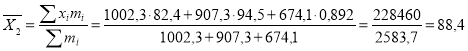 Решите следующую задачу, опираясь на пример :ПредприятиеФактический выпуск продукции, млн р.% выполнения планового задания% продукции высшего сорта11002,3102,882,42907,3105,594,53674,196,389,2ПредприятиеФактический выпуск продукции, млн р.% выполнения планового задания% продукции высшего сорта11200,3122,884,42798,610393,53559,89,687,2